Разновозрастная группа №1Тема недели«День Победы»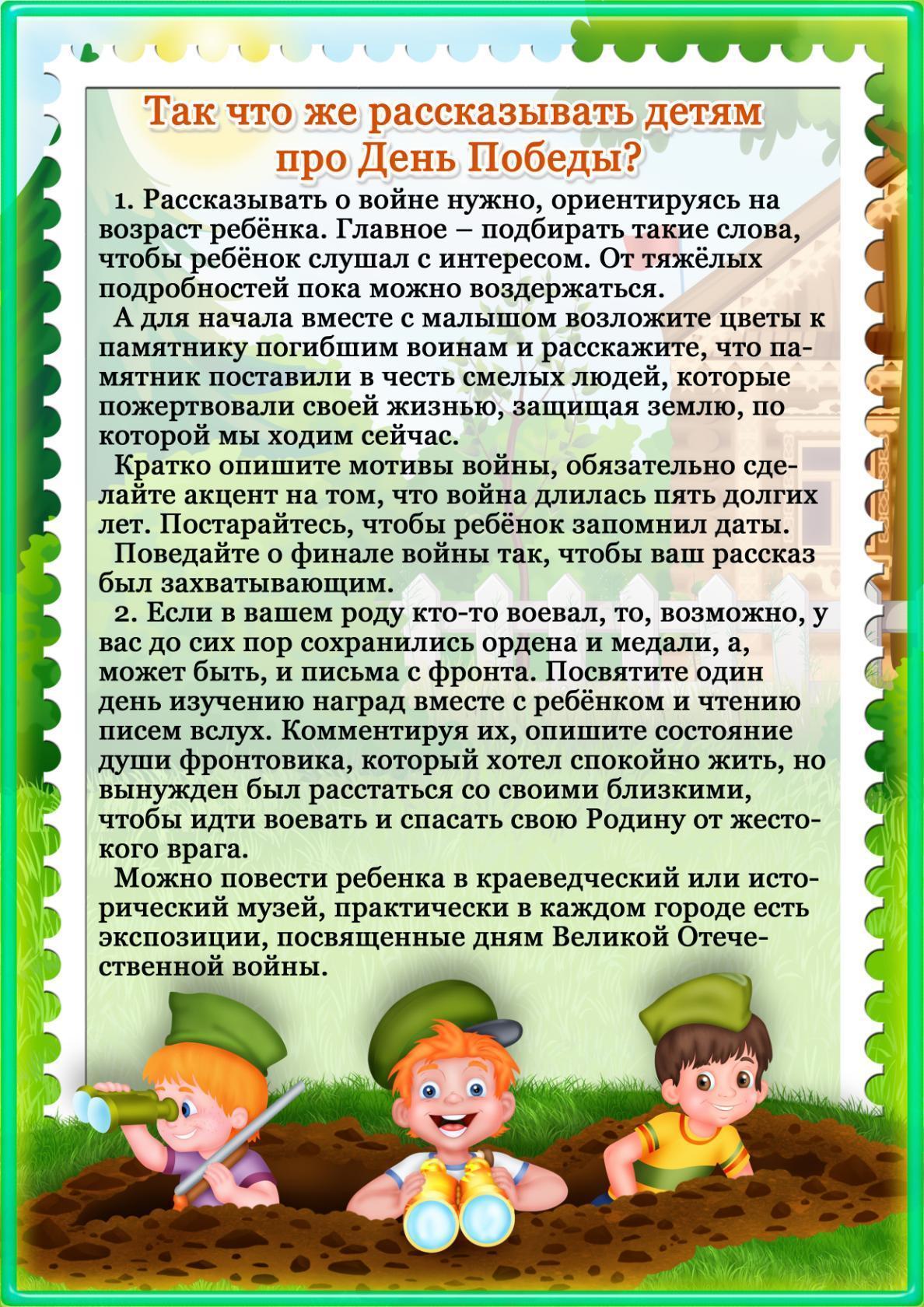 Среда 6.05.2020Занятие по:Формированию элементарных математических представленийПрограмное содержание:Развитие умения различать предметы, контрастные по величине и форме, формировать их в группы по количеству и обозначать в речи: большой, маленький, кубик, шарик, много-много.Формирование умения производить простейшие группировки предметов по форме и величине.Необходимый материал:Большие кубики, маленькие шарики, большой грузовик и маленький (либо любые другие, замещающие грузовики, предметы)Ход занятия:Игровая ситуация «Закати шарик в домик:Ввозим грузовик с кубиками и спрашиваем у ребёнка: «Что привёз грузовик? ( кубики(кубы) и шарики(шары)) Сколько кубиков (кубов) и шариков 9шаров) в грузовике?» (Много)Далее ставим перед собой кубик и шарик и уточняем:» Кубик большой. (Захватываем его двумя руками). Шарик маленький». (Прячем в ладони)Ребёнок по указанию берёт из грузовика по одному кубику и выполняет следующие действия: прячет в ладошке, показывает и называет, ставит перед собой.Далее совместная постройка домика- «загончик» для шариков. Затем поочерёдно  прокатываем шарики в домик.. Уточняем у детей: «Какие по величине кубики (кубы)?  (Боьшие). Сколько больших кубиков (кубов) мы взяли для постройки. (Много). Какие шарики (шары по величине? (Маленькие) сколько маленьких шариков (шаров) в домике? (Много)  Затем следует обратить внимание на большую и маленькую машину. Предложить ребёнку взять в одну руку шарик (шар), а в другую руку кубик (куб) и положить в большой грузовик большой кубик, в маленький грузовик маленький шарик. Уточнить сколько кубиков в машине (много) и сколько шариков (много).Далее под музыку играем «Имитация движения машины»Четверг 7.05.2020Занятие по лепкеТема: «Самолет ко Дню Победы »Програмное содержание:                                                                                                                                                                  Дать представление о празднике День Победы; учить рассказывать, отвечать на вопросы, развивать внимание, речь.Упражнять ребёнка в создании образа предмета, используя конструктивный способ лепки.
Закрепить умение отщипывать кусок пластилина от большого куска, делить пластилин на части; раскатывать валик, сплющивать его, соединять части самолета между собой.
Формировать умение устанавливать сходство с объектом.
Развивать мелкую моторику кистей рук.Необходимый материал: магнитная доска, иллюстрации с изображением атрибутики праздника День Победы;  иллюстрационный материал: рисунок самолёта; кукла; пластилин, дощечки, салфетки.Ход занятия:  Ребенок сидит рядом со взрослым.                              Взрослый:                                                                                                                                       -Ой, а кто это  к нам сегодня пришёл в гости? Это кукла Маша.  Она хочет познакомитьтебя с праздником «День Победы». Маша все мне рассказала, а я расскажу тебе.  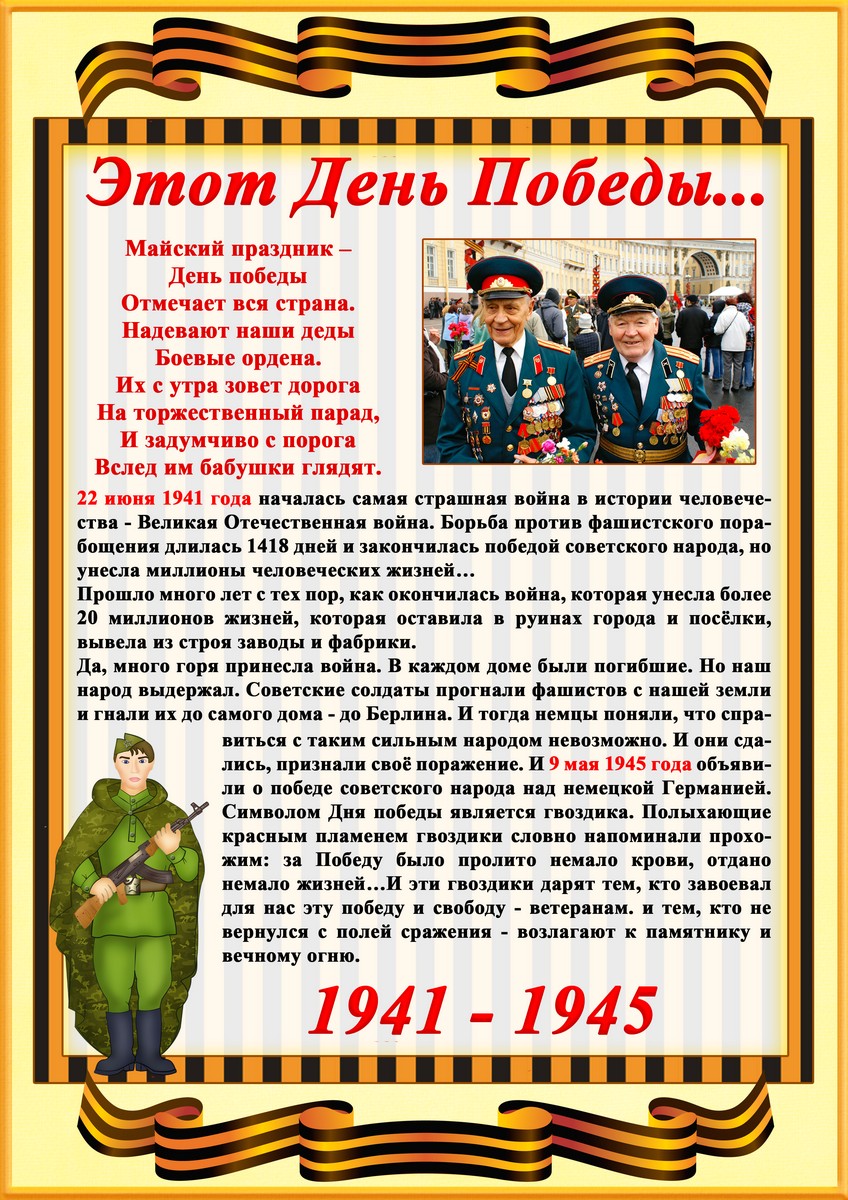 Вот и наступил последний месяц весны – май.  9 мая мы все отмечаем  великий праздник - День Победы. В этот день  наша страна победила в страшной и долгой войне. За свободу нашей Родины боролись смелые солдаты, многие из них погибли. Тех, кто выжил в этой войне, называют ветеранами. В этот праздник их поздравляют, дарят цветы, благодарят за то, что они защитили нашу страну от врагов. Во многом победа была одержана благодаря нашей военной технике (самолетам, танкам, машинам, пушкам и т.д.).  (Показываем иллюстрации с изображением атрибутики праздника и военной техники).                                                                                                                Взрослый:                                                                                                                                       - Сегодня  мы  с  куклой Машей будем разгадывать загадки, играть  и лепить из пластилина. Что же,  мы будем сегодня лепить? Ты узнаешь после того, как отгадаешь мою загадку, а я тебе помогу. Внимательно слушай.                                                                    Железная птицаВысоты не боится,То в небо летит.                               То на землю спешит!   (Самолет.)(взрослый показывает иллюстрацию самолета)Ответ ребёнкаВсё время помогаем ребенку.Взрослый:                                                                                                                                       - Правильно- это самолет.  Что это у самолёта?       Ребёнок: крылья.                                                                                                    Взрослый:                                                                                                                                       - А это что? Ребенок: хвост самолета.Взрослый:                                                                                                                                       - А вот эта деталь называется – кабина, в ней сидит пилот. Он управляет самолетом.  Что может делать самолёт? Ребёнок: летать, стоять.Взрослый: - Молодец, правильно. Теперь, давай  с тобой немного отдохнем и поиграем в игру, а Маша посидит и посмотрит.                                                                                                  Подвижная игра «Самолеты»       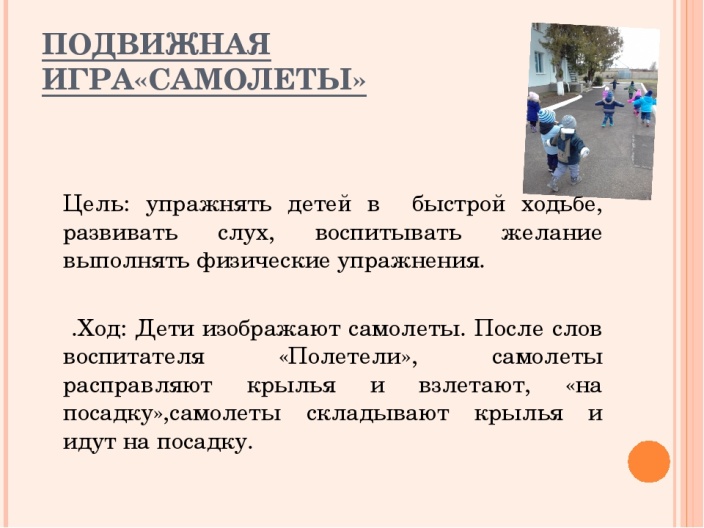                                                                       Взрослый:                                                                                                                                   - Молодец, весело поиграли. Давай теперь научим Машу лепить самолеты.  Давай сядем за стол и  приступаем к работе. У нас будет много разноцветных самолётов.            - Какого цвета у тебя будет самолёт?                                               Для работы  сначала возьмём большой комок пластилина, погреем его в руках, помнём, чтобы он стал мягкий и тёплый! А теперь скатаем валик из большого комка.  Раскатываем пластилин между ладоней. Хорошо нажимаем, чтобы валик получился ровный и длинный. Скатал(а)? А теперь его нужно немножко приплющить пальчиками, это у нас будет корпус и хвост самолёта. Теперь возьмём маленький кусочек и сделаем ещё один валик, тоже сплющим его, это будут крылья самолёта. Сейчас, прилепим маленький  валик на большой вот так, у нас получился самолёт!                                (Во время работы взрослый помогает).     Взрослый:                                                                                                                                   Какой(ая) ты молодец. Посмотри сколько у нас  самолётов?     Ребёнок: много. Взрослый:                                                                                                                                   Что нового мы сегодня с тобой узнали? Чем  сегодня занимались? Ответы ребёнка.                                                                                                                      Взрослый: Что тебе понравилось больше всего?                                                                            Ответы ребенка.                                                                                                                       Взрослый:                                                                                                                                   - Кукла Маша говорит нам большое спасибо за интересную игру, но ей уже пора домой. Давай с ней попрощаемся.              Пятница 8.05.2020гЗанятие по Конструктивно-модельной деятельностиНа тему:«Высокая башенка из кубиков»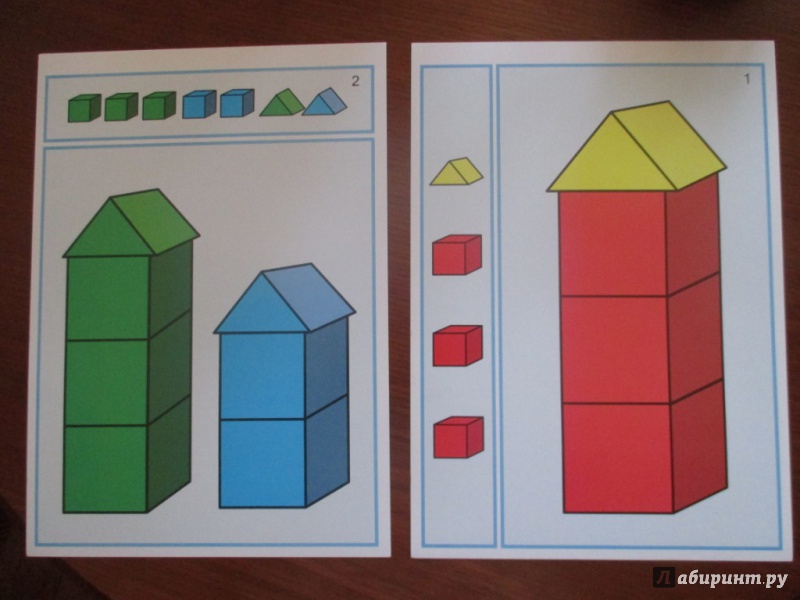 Программное содержание: Формировать умения выделять предметы по цвету (красный, синий), отвечать на простейшие вопросы. Ход занятия:Стихотворения Митлиной «Башня». БашняСмотри! Кубики! Красные, синие,Такие яркие и красивые.Возьму один, на другой поставлю я.Какая башня выходит славная!Давай еще и еще поставим!Пусть будет башня над облаками!Какая высокая получилась!Вдруг зашаталась и развалилась...Эй, улыбнись, не грусти, с тобоюМы эту башню опять построим!Добавим мостов, переходов, арок...Смотри! У нас получился ЗАМОК!Давай построим высокую башенку из кубиков. (Рассматривает с детьми образец). Вот какую башенку я сделала. Из чего  я сделала башенку? (Из кубиков) .Кубик лежит на кубике. Сколько кубиков в башне? (много кубиков) Показать ребёнку, как строить башню. Я беру кубик и кладу его на стол, беру еще кубик и кладу его на стол, (выкладывает 2 кубика красного и синего цвета) Вот и получилась высокая башня. 